Polecenie1. W oparciu o tekst w podręczniku i własną wiedzę uzupełnij schematPolecenie 2. Rozpoznaj skały przedstawione na fotografiach.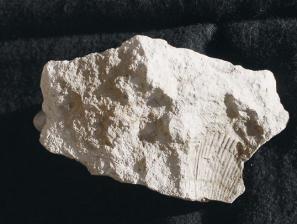 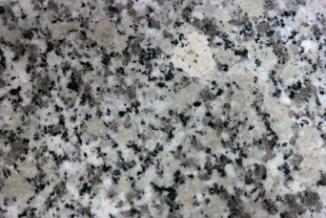 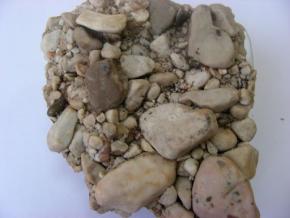 Rys. A 					Rys. B 					Rys. CPolecenie 3. Dla podanych skał określ typ genetyczny.Polecenie 4. Diageneza to proces tworzenia skały zwięzłej ze skał luźnych polegający na łączeniu (zlepianiu) spoiwem ziaren skalnych. Uzupełnij schemat o właściwe nazwy skał.ił – iłowiec…....- mułowiecpiasek – ……….…żwir -….………….Polecenie5. Wpisz odpowiednie nazwy skały metamorficznych piaskowiec - kwarcytgranit -……………..wapień - ……………Polecenie6. Wpisz w odpowiednie miejsca procesy, które prowadzą do powstania skał. Do wyboru masz: sedymentacja, krystalizacja, diageneza, metamorfizm, ewaporacjapiasek > …………………> piaskowiec > …………………> kwarcytmagma > …………………. > granit > ……………………. > gnejsszczątki zwierząt > ………………. > wapień > …………… > marmursłone jezioro >  ……………….. > sól kamiennaszczątki roślin > …………….. > węgiel kamiennyPolecenie 7. Wytłumacz, jak powstają i czym różnią się skały jawno krystaliczne od skrytokrystalicznych. Podaj po jednym przykładzie takich skał. Nazwa skałyTyp genetycznyNazwa skałyTyp genetycznysól kamiennaropa naftowapiaskowiecwęgiel kamiennygranitbazaltgipswęgiel brunatnyporfirlesstorfglina zwałowapiasekkredasiarkagnejszlepieniecmarmur